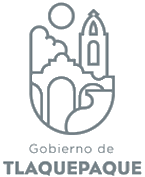 DIRECCION JURIDICA DE OBRAS PÚBLICASAGENDA DE ACTIVIDADES DE OCTUBRE1 Requerimiento de La Unidad de Transparencia.Actividades normales de oficina.2 Amparos 14° DMACT. Requerimiento de información Junta Local.Actividades normales de oficina. 3 Demolición.Requerimiento de La Unidad de Transparencia.Actividades normales de oficina.4 Junta en la Dirección de Gestión Integral del Territorio. Actividades normales de oficina.5Fin de semana6Fin de semana7Informe Justificado 3º DMACT. Junta en Sindicatura.Actividades normales de oficina.8 Recurso de Revisión, 4° DMACT.Junta en CGGIC.Actividades normales de oficina.9Actividades normales de oficina.10 Reunión en Secretaria Particular.Reunión tema PRODEUR.Actividades normales de oficina.11 Actividades normales de oficina.12 Fin de semana. 13 Fin de semana.14Reunión en El Refugio – DGMA.Contestación de Demanda.15Junta en CGGIC.Actividades normales de oficina.16 Actividades normales de oficina.Junta en DEO17Recurso de Revisión, 13° DMACT, Conflicto competencial.Actividades normales de oficina.18 Informe Justificado.Demolición.Junta en Patrimonio.Actividades normales de oficina.19 Fin de semana.20 Fin de semana.21 Recurso de Revisión, 13° DMACT.Actividades normales de oficina.22Requerimiento de La Unidad de Transparencia.Actividades normales de oficina.23Cumplimiento de Sentencia, 2ª Sala.Apelación 1ª Sala.Actividades normales de oficina.24Inspección Judicial 3ª Sala. Audiencia 2ª Sala.  Actividades normales de oficina.25 Demolición.Apelación.Actividades normales de oficina.26 Fin de semana. 27Fin de semana.28 Requerimiento de La Unidad de Transparencia.Actividades normales de oficina.29Requerimiento de La Unidad de Transparencia.Requerimiento de Documentos 5ª Sala.Actividades normales de oficina.30Requerimiento de La Unidad de Transparencia.Informe previo, 13º JDMACT.  Actividades normales de oficina.31Cumplimiento de Sentencia, 5ª Sala.Cumplimiento DOP, 6º DMACT.Contestación de Reclamación 3ª sala.